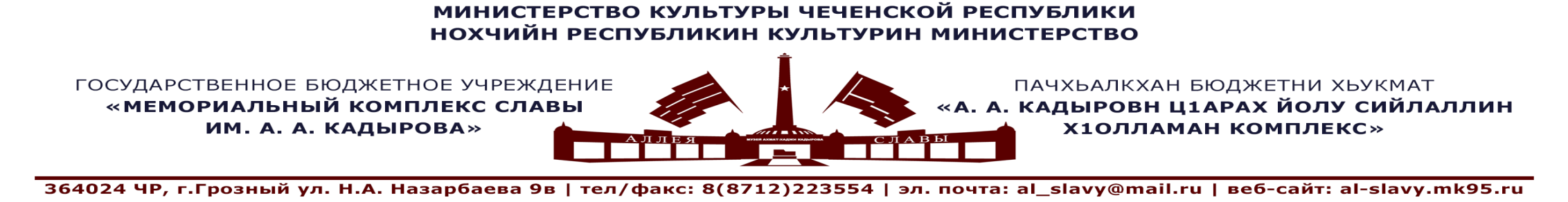 22. 12. 2020 г.                                                                                                                                                                 г. ГрозныйОТЧЕТо проведенных мероприятиях по противодействию терроризма в ГБУ «Мемориальный комплекс Славыим. А. А. Кадырова» в IV квартале 2020 г.Исп. Шаипов А.С.+7(929)-895-27-99№п/пНаправление работы(наименования мероприятий)Сроки и место проведенияАудиторияОтветственные исполнителиИюльИюльИюльИюльИюль1.Лекция: «Угроза и борьба современного мира с терроризмом»«Мемориальныйкомплекс Славы им. А. А. Кадырова»13.10.2020г.Сотрудники музея27 челЛектор: Лектор-экскурсовод Товсултанова А. В.	Август		Август		Август		Август		Август	2.Лекция: «Терроризм-религия ненависти и основная угроза 21 века » «Мемориальныйкомплекс Славы им. А. А. Кадырова»30.11.2020г.Сотрудники музея28 чел.Лектор: Лектор-экскурсоводТовсултанова А. В.СентябрьСентябрьСентябрьСентябрьСентябрь3Лекция: «Чеченское общество в борьбе против террора».Мемориальный комплекс Славы им. А. А. Кадырова»15.12.2020г.Сотрудники музея, посетители31 чел.Лектор: Лектор-экскурсоводТовсултанова А. В.